Business Letter AssignmentTo do: Using the format learned in class, write a letter to a business of your choice requesting a summer job.Your letter should include:Business Address (look it up on line)Date Return Address (your address)Who are you writing to? (Just use Dear Sir or Madame:  or Dear Hiring Manager: if you can’t find a name online)Three paragraphs:1st – introduce yourself and why you are contacting them, why you want to work for them2nd – why they should hire you, your special talents and characteristics3rd – thank-you and how they can contact youComplimentary Closing, Signature & NameComplete in Google Docs & Share with cbrincat when finished
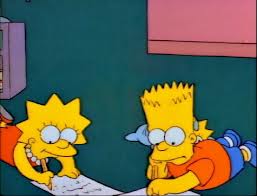 